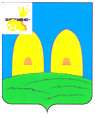 СОВЕТ ДЕПУТАТОВ                                                                                                                                                          ПРИГОРЬЕВСКОГО СЕЛЬСКОГО ПОСЕЛЕНИЯ                      РОСЛАВЛЬСКОГО РАЙОНА СМОЛЕНСКОЙ ОБЛАСТИРЕШЕНИЕ30.11.2022г.                                                                                               №25О внесении изменений в решение Совета депутатов Пригорьевского сельского поселения Рославльского района Смоленской области от 21.12.2021№ 31 «О бюджете Пригорьевского сельского поселения Рославльского района Смоленской области на 2022 год и на плановый период 2023 и 2024 годов»                                                                                         В соответствии с Бюджетным кодексом Российской Федерации, Уставом Пригорьевского сельского поселения Рославльского района Смоленской области,  Совет депутатов Пригорьевского сельского поселения Рославльского района Смоленской области,РЕШИЛ:1.Внести в решение Совета депутатов Пригорьевского сельского поселения Рославльского района Смоленской области от 21.12.2021 № 31 «О бюджете Пригорьевского сельского поселения Рославльского района Смоленской области на 2022 год и на плановый период 2023 и 2024годов»(в редакции решений Совета депутатов Пригорьевского сельского поселения Рославльского района Смоленской области от 28.02.2022 №5, 29.04.2022 №9, 31.05.2022№ 12,24.06.2022 №14,18.07.2022 №16)следующие изменения:	1) подпункты 1-3 пункта 1 изложить в следующей редакции:«1) общий объем доходов бюджета сельского поселения в сумме 24982,2тыс. рублей, в том числе объем безвозмездных поступлений в сумме 17428,7тыс. рублей, из которых объем получаемых межбюджетных трансфертов 17428,7тыс. рублей;2) общий объем расходов бюджета сельского поселения в сумме 28303,7тыс. рублей»;3) дефицит бюджета сельского поселения в сумме  3321,5 тыс. рублей, что составляет 44,0 процента от утвержденного общего годового объема доходов бюджета сельского поселения без учета утвержденного объема безвозмездных поступлений»;4)приложение 1 изложить в следующей редакции (прилагается);5)приложение 5 изложить в следующей редакции (прилагается);6) приложение 7 изложить в следующей  редакции (прилагается);7) приложение 9 изложить в следующей  редакции (прилагается);8) приложение 11 изложить в следующей  редакции (прилагается);9) приложение 13 изложить в следующей  редакции (прилагается);10) приложение 15 изложить в следующей  редакции (прилагается);11) в пункте 10слова «в 2022 году в сумме 307,9 тыс. рублей»  заменить словами «в 2022 году в сумме 313,8 тыс. рублей»; 12)в пункте 11 слова «в 2022 году в сумме 20302,0 тыс. рублей»  заменить словами «в 2022 году в сумме 21463,3 тыс. рублей»;13) в подпункте 1 пункта  13 слова « на 2022 год в сумме 16356,0 тыс. рублей»  заменить     словами «на 2022 год в сумме 17497,8 тыс. рублей»;14)в подпункте 1 пункта  14 слова « в 2022 году в сумме 15847,7 тыс. рублей»  заменить     словами «в 2022 году в сумме 16989,5 тыс. рублей»;15) в подпункте 1 пункта 15 слова «на 2022 год в размере 15,0 тыс. рублей, что составляет 0,06 процента» заменить словами «на 2022 год в размере 15,0 тыс. рублей, что составляет 0,05 процента».2.Настоящее решение подлежит официальному опубликованию в газете «Рославльская правда»и размещению на официальном сайте Администрации Пригорьевского сельского поселения Рославльского района Смоленской области в информационно-телекоммуникационной сети «Интернет».3.Контроль за исполнением настоящего решения возложить на депутатскую комиссию по бюджету,  финансовой и налоговой политике, по вопросам муниципального имущества при  Совета депутатов Пригорьевского сельского поселения Рославльского района Смоленской области (Т.М. Клёцина). Глава  муниципального образованияПригорьевского   сельского поселения  Рославльского района Смоленской области                 Г.Л.Афанасенкова                                                                                                  Приложение 1к  проекту решения Совета депутатовПригорьевского сельского поселенияРославльского районаСмоленской областиот 21.12.2021г    №31(в редакции решения Совета депутатовПригорьевского сельского поселенияРославльского района Смоленской областиот 28.02.2022 №5, 29.04.2022 №9, 31.05.2022№ 12, 24.06.2022№14,18.07.2022 №16,30.11.2022 №25)Источники финансирования дефицита бюджета Пригорьевского сельского поселения Рославльского района Смоленской области на 2022 год(тыс. рублей)             Приложение 5к  проекту решения Совета депутатов                                                                                            Пригорьевского сельского поселения                                                                                                   Рославльского района                                                                                                  Смоленской областиот 21.12.2021г    №31                                                                                                  (в редакции решения Совета депутатов                                                                                                    Пригорьевского сельского поселенияРославльского района Смоленской области                                                                                                                                                                                                 от 28.02.2022 №5, 29.04.2022 №9 от 31.05.2022№12,24.06.2022№14, 18.07.2022 №16, 30.11.2022 №25)ПРОГНОЗИРУЕМЫЕ БЕЗВОЗМЕЗДНЫЕ ПОСТУПЛЕНИЯ В БЮДЖЕТ  ПРИГОРЬЕВСКОГО СЕЛЬСКОГО ПОСЕЛЕНИЯ РОСЛАВЛЬСКОГО РАЙОНА СМОЛЕНСКОЙ	 ОБЛАСТИПриложение 7 к  проекту решения Совета депутатов                                                                                            Пригорьевского сельского поселения                                                                                                   Рославльского района                                                                                              Смоленской области                                        от 21.12.2021г    №31                                                                                                                                                                 (в редакции решения Совета депутатов                                                                                       Пригорьевского сельского поселения                                                                     Рославльского района Смоленской области                                                                                                                                                                                              от 28.02.2022 №5, от 29.04.2022г №9 от31.05.2022№12,24.06.2022№14, 18.07.2022 №16, 30.11.2022 №25) Распределение бюджетных ассигнований по разделам, подразделам, целевым статьям (муниципальным программам и непрограммным направлениям деятельности), группам (группам и подгруппам)видов расходов классификации расходов  бюджетов  на 2022  год  Приложение 9 к проекту решения Совета депутатов                                                                                            Пригорьевского сельского поселения                                                                                                   Рославльского района                                                                                                  Смоленской областиот 21.12.2021г    №31                                                                                                  (в редакции решения Совета депутатов                                                                                                    Пригорьевского сельского поселения                                                                                     Рославльского района Смоленской области                                                                                                                                                                                                   от 28.02.2022 №5, 29.04.2022 №9 от 31.05.2022№12,24.06.2022№14, 18.07.2022 №16, 30.11.2022 №25)Распределение бюджетных ассигнований по   целевым статьям (муниципальным программам и непрограммным направлениям деятельности), группам(группам и подгруппам)видов расходов классификации расходов бюджетов на 2022 год									                 (руб.)Приложение 11к проекту   решения Совета депутатов                                                                                            Пригорьевского сельского поселения                                                                                                   Рославльского района                                                                                                  Смоленской областиот 21.12.2021г    №31                                                                                                  (в редакции решения Совета депутатов                                                                                                    Пригорьевского сельского поселенияРославльского района Смоленской области                                                                                                                                                                                                 от 28.02.2022 №5, 29.04.2022г №9 от 31.05.2022№12,24.06.2022№14, 18.07.2022 №16, 30.11.2022 №25)Ведомственная структура расходов бюджета Пригорьевского сельского поселения Рославльского района Смоленской области(распределение бюджетных ассигнований по разделам, подразделам, целевым статьям (муниципальным программам и непрограммным направлениям деятельности), группам (группам и подгруппам) видов расходов классификации расходов бюджетов: на 2022 годПриложение №13 к  проекту решения Совета депутатов                                                                                            Пригорьевского сельского поселения                                                                                                   Рославльского района                                                                                                  Смоленской областиот 21.12.2021г    №31                                                                                                  (в редакции решения Совета депутатов                                                                                                    Пригорьевского сельского поселенияРославльского района Смоленской области                                                                                                                                                                                                                        от 28.02.2022 №5,  29.04.2022г. от 31.05.2022№ 12, 24.06.2022№14, 18.07.2022 №16, 30.11.2022 №25)Распределение бюджетных ассигнований Пригорьевского сельского поселения Рославльского района Смоленской области на 2022 год по муниципальным программам и непрограммным направлениям деятельности Приложение №15 к проекту  решения Совета депутатов Пригорьевского сельского поселения Рославльского района Смоленской области от 24.12.2020 №16 (в редакции решений Совета депутатов Пригорьевского сельского поселения Рославльского района  Смоленской области  от 28.02.2022 № 5, 29.04.2022 №9  31.05.2022№12,24.06.2022№14,18.07.2022 №16, 30.11.2022 №25)Прогнозируемый объем доходовбюджета Пригорьевского  сельского поселенияРославльского района Смоленской областив части доходов, установленных решением Совета депутатов Пригорьевского   сельского поселения Рославльского района Смоленской области от 11.11.2013 №21  «О муниципальном дорожном фонде  Пригорьевского  сельского поселения Рославльского района Смоленской области» на 2022 год	(тыс.руб.)КодНаименование кода группы, подгруппы, статьи, вида источника финансирования дефицитов бюджетов, кода классификации операций сектора государственного управления, относящихся к источникам финансирования дефицитов бюджетов Российской Федерации Сумма12301 00 00 00 00 0000 000ИСТОЧНИКИ ВНУТРЕННЕГО ФИНАНСИРОВАНИЯ ДЕФИЦИТОВ БЮДЖЕТОВ3321,501 05 00 00 00 0000 000Изменение остатков средств на счетах по учету средств бюджета3321,501 05 00 00 00 0000 500Увеличение остатков средств бюджетов-24982,201 05 02 00 00 0000 500Увеличение прочих остатков средств бюджетов-24982,201 05 02 01 00 0000 510Увеличение прочих остатков денежных средств бюджетов-24982,201 05 02 01 10 0000 510Увеличение прочих остатков денежных средств бюджетов сельских поселений-24982,201 05 00 00 00 0000 600Уменьшение остатков средств бюджетов28303,701 05 02 00 00 0000 600Уменьшение прочих остатков средств бюджетов28303,701 05 02 01 00 0000 610Уменьшение прочих остатков денежных средств бюджетов28303,701 05 02 01 10 0000 610Уменьшение прочих остатков денежных средств  бюджетов сельских поселений28303,7Код бюджетной классификации Российской ФедерацииНаименование групп, подгрупп и статей доходовСумма123 2 00 00000 00 0000 000БЕЗВОЗМЕЗДНЫЕ ПОСТУПЛЕНИЯ17428,7 2 02 00000 00 0000 000Безвозмездные поступления от других бюджетов бюджетной системы Российской Федерации17428,7 2 02 10000 00 0000 150Дотации бюджетам бюджетной системы Российской Федерации  3 258,5 2 02 16001 10 0000 150Дотации бюджетам сельских поселений на выравнивание бюджетной обеспеченности из бюджетов муниципальных районов3 258,5 2 02 20000 00 0000 150Субсидии бюджетам бюджетной системы Российской  Федерации (межбюджетные субсидии)13875,5 2 02 29999 10 0000 150Прочие субсидии бюджетам сельских поселений13875,5 2 02 30000 00 0000 150Субвенции бюджетам бюджетной системы  Российской Федерации  294,7 2 02 35118 10 0000 150 Субвенции на осуществление первичного воинского учета на территориях, где отсутствуют военные комиссариаты294,7Документ, учреждениеВед.Разд.Ц.ст.Расх.Сумма на 2022 год  ОБЩЕГОСУДАРСТВЕННЫЕ ВОПРОСЫ969010000000000000005 844 800,00    Функционирование высшего должностного лица субъекта Российской Федерации и муниципального образования96901020000000000000609 500,00      Обеспечение деятельности представительного органа муниципального образования96901027600000000000609 500,00          Глава муниципального образования96901027600100000000609 500,00            Расходы на обеспечение функций органов местного самоуправления96901027600100140000609 500,00              Расходы на выплаты персоналу в целях обеспечения выполнения функций государственными (муниципальными) органами, казенными учреждениями, органами управления государственными внебюджетными фондами96901027600100140100609 500,00                Расходы на выплаты персоналу государственных (муниципальных) органов96901027600100140120609 500,00    Функционирование Правительства Российской Федерации, высших исполнительных органов государственной власти субъектов Российской Федерации, местных администраций969010400000000000005 157 000,00      Обеспечение деятельности исполнительных органов местных администраций969010477000000000005 157 000,00          Обеспечение деятельности Администрации Пригорьевского сельского поселения Рославльского района Смоленской области969010477001000000005 157 000,00            Расходы на обеспечение функций органов местного самоуправления969010477001001400005 157 000,00              Расходы на выплаты персоналу в целях обеспечения выполнения функций государственными (муниципальными) органами, казенными учреждениями, органами управления государственными внебюджетными фондами969010477001001401004 114 700,00                Расходы на выплаты персоналу государственных (муниципальных) органов969010477001001401204 114 700,00              Закупка товаров, работ и услуг для обеспечения государственных (муниципальных) нужд969010477001001402001 039 300,00                Иные закупки товаров, работ и услуг для обеспечения государственных (муниципальных) нужд969010477001001402401 039 300,00              Иные бюджетные ассигнования969010477001001408003 000,00                Уплата налогов, сборов и иных платежей969010477001001408503 000,00    Обеспечение деятельности финансовых, налоговых и таможенных органов и органов финансового (финансово-бюджетного) надзора9690106000000000000025 900,00      Межбюджетные трансферты из бюджетов поселений бюджету муниципального района в соответствии с заключенными соглашениями9690106810000000000025 900,00          Иные межбюджетные трансферты, передаваемые бюджету муниципального района на осуществление части полномочий по решению вопросов местного значения в соответствии с заключенными соглашениями9690106810010000000025 900,00            Межбюджетные трансферты, передаваемые бюджету муниципального района на осуществление части полномочий по решению вопросов местного значения Администрацией Пригорьевского сельского поселения в соответствии с заключенным соглашением969010681001W008000025 900,00              Межбюджетные трансферты969010681001W008050025 900,00                Иные межбюджетные трансферты969010681001W008054025 900,00    Резервные фонды9690111000000000000015 000,00      Резервные фонды9690111890000000000015 000,00          Резервный фонд Администрации муниципального образования9690111890010000000015 000,00            Расходы за счет средств резервного фонда Администрации Пригорьевского сельского поселения Рославльского района Смоленской области9690111890012888000015 000,00              Иные бюджетные ассигнования9690111890012888080015 000,00                Резервные средства9690111890012888087015 000,00    Другие общегосударственные вопросы9690113000000000000037 400,00      Непрограммные расходы органов местного самоуправления9690113980000000000037 400,00          Прочие мероприятия, не включенные в муниципальные программы9690113980020000000037 400,00            Уплата членских взносов969011398002004100009 000,00              Иные бюджетные ассигнования969011398002004108009 000,00                Уплата налогов, сборов и иных платежей969011398002004108509 000,00            Прочие расходы, сборы и иные платежи9690113980022703000028 400,00              Закупка товаров, работ и услуг для обеспечения государственных (муниципальных) нужд9690113980022703020028 400,00                Иные закупки товаров, работ и услуг для обеспечения государственных (муниципальных) нужд9690113980022703024028 400,00  НАЦИОНАЛЬНАЯ ОБОРОНА96902000000000000000294 700,00    Мобилизационная и вневойсковая подготовка96902030000000000000294 700,00      Непрограммные расходы органов местного самоуправления96902039800000000000294 700,00          Прочие расходы за счет межбюджетных трансфертов других уровней96902039800100000000294 700,00            Субвенции на осуществление первичного воинского учета на территориях, где отсутствуют военные комиссариаты96902039800151180000294 700,00              Расходы на выплаты персоналу в целях обеспечения выполнения функций государственными (муниципальными) органами, казенными учреждениями, органами управления государственными внебюджетными фондами96902039800151180100251 900,00                Расходы на выплаты персоналу государственных (муниципальных) органов96902039800151180120251 900,00              Закупка товаров, работ и услуг для обеспечения государственных (муниципальных) нужд9690203980015118020042 800,00                Иные закупки товаров, работ и услуг для обеспечения государственных (муниципальных) нужд9690203980015118024042 800,00  НАЦИОНАЛЬНАЯ БЕЗОПАСНОСТЬ И ПРАВООХРАНИТЕЛЬНАЯ ДЕЯТЕЛЬНОСТЬ9690300000000000000051 000,00    Защита населения и территории от чрезвычайных ситуаций природного и техногенного характера, пожарная безопасность9690310000000000000051 000,00      Муниципальная программа "Обеспечение пожарной безопасности на территории Пригорьевского сельского поселения Рославльского района Смоленской области"9690310560000000000051 000,00        Комплексы процессных мероприятий9690310564000000000051 000,00          Комплекс процессных мероприятий " Обеспечение первичных мер пожарной безопасности на территории Пригорьевского сельского поселения Рославльского района Смоленской области"9690310564010000000051 000,00            Мероприятия по опахиванию населенных пунктов9690310564012490000051 000,00              Закупка товаров, работ и услуг для обеспечения государственных (муниципальных) нужд9690310564012490020051 000,00                Иные закупки товаров, работ и услуг для обеспечения государственных (муниципальных) нужд9690310564012490024051 000,00  НАЦИОНАЛЬНАЯ ЭКОНОМИКА9690400000000000000017 497 805,58    Дорожное хозяйство (дорожные фонды)9690409000000000000017 497 805,58      Муниципальная программа " Развитие улично-дорожной сети и транспортного обеспечения муниципального образования Пригорьевского сельского поселения Рославльского района Смоленской области"9690409430000000000017 497 805,58        Комплексы процессных мероприятий9690409434000000000017 497 805,58          Комплекс процессных мероприятий "Содержание автомобильных дорог общего пользования, инженерных сооружений на них в границах Пригорьевского сельского поселения Рославльского района Смоленской области"969040943401000000004 754 902,68            Мероприятия по содержанию автомобильных дорог общего пользования и инженерных сооружений на них за счет средств муниципального дорожного фонда969040943401011100004 754 902,68              Закупка товаров, работ и услуг для обеспечения государственных (муниципальных) нужд969040943401011102004 754 902,68                Иные закупки товаров, работ и услуг для обеспечения государственных (муниципальных) нужд969040943401011102404 754 902,68          Комплекс процессных мероприятий "Капитальный ремонт, ремонт автомобильных дорог общего пользования местного значения в границах Пригорьевского сельского поселения Рославльского района Смоленской области"9690409434020000000012 742 902,90            Расходы на проектирование, строительство, реконструкцию, капитальный ремонт и ремонт автомобильных дорог общего пользования местного значения969040943402S126000012 742 902,90              Закупка товаров, работ и услуг для обеспечения государственных (муниципальных) нужд969040943402S126020012 742 902,90                Иные закупки товаров, работ и услуг для обеспечения государственных (муниципальных) нужд969040943402S126024012 742 902,90  ЖИЛИЩНО-КОММУНАЛЬНОЕ ХОЗЯЙСТВО969050000000000000004 301 540,00    Жилищное хозяйство969050100000000000007 000,00      Муниципальная программа "Создание условий для обеспечения услугами жилищно-коммунального хозяйства населения и благоустройство территории Пригорьевского сельского поселения Рославльского района Смоленской области"969050144000000000007 000,00        Комплексы процесных мероприятий969050144400000000007 000,00          Комплекс процессных мероприятий "Развитие жилищного фонда муниципального образования Пригорьевского сельского поселения Рославльского района Смоленской области"969050144401000000007 000,00            Взнос на капитальный ремонт жилых помещений, находящихся в собственности Пригорьевского сельского поселения969050144401650100007 000,00              Закупка товаров, работ и услуг для обеспечения государственных (муниципальных) нужд969050144401650102007 000,00                Иные закупки товаров, работ и услуг для обеспечения государственных (муниципальных) нужд969050144401650102407 000,00    Коммунальное хозяйство969050200000000000002 658 373,74      Муниципальная программа "Создание условий для обеспечения услугами жилищно-коммунального хозяйства населения и благоустройство территории Пригорьевского сельского поселения Рославльского района Смоленской области"969050244000000000002 658 373,74        Комплексы процесных мероприятий969050244400000000002 658 373,74          Комплекс процессных мероприятий "Развитие систем коммунальной инфраструктуры на территории Пригорьевского сельского поселения"969050244402000000001 855 000,00            Мероприятия в области коммунального хозяйства969050244402012200001 855 000,00              Закупка товаров, работ и услуг для обеспечения государственных (муниципальных) нужд969050244402012202001 855 000,00                Иные закупки товаров, работ и услуг для обеспечения государственных (муниципальных) нужд969050244402012202401 855 000,00          Комплекс процессных мероприятий "Осуществление деятельности по созданию мест (площадок) накопления твердых коммунальных отходов и приобретение контейнеров (бункеров) для накопления твердых коммунальных отходов96905024440600000000803 373,74            Создание мест (площадок) накопления твердых коммунальных отходов и приобретение контейнеров (бункеров) для накопления твердых коммунальных отходов969050244406S0850000803 373,74              Закупка товаров, работ и услуг для обеспечения государственных (муниципальных) нужд969050244406S0850200803 373,74                Иные закупки товаров, работ и услуг для обеспечения государственных (муниципальных) нужд969050244406S0850240803 373,74    Благоустройство969050300000000000001 636 166,26      Муниципальная программа "Создание условий для обеспечения услугами жилищно-коммунального хозяйства населения и благоустройство территории Пригорьевского сельского поселения Рославльского района Смоленской области"969050344000000000001 249 166,26        Комплексы процесных мероприятий969050344400000000001 249 166,26          Комплекс процессных мероприятий "Содержание, обслуживание сетей наружного уличного освещения на территории Пригорьевского сельского поселения"969050344403000000001 210 400,00            Уличное освещение территории Пригорьевского сельского поселения969050344403032300001 210 400,00              Закупка товаров, работ и услуг для обеспечения государственных (муниципальных) нужд969050344403032302001 210 400,00                Иные закупки товаров, работ и услуг для обеспечения государственных (муниципальных) нужд969050344403032302401 210 400,00          Комплекс процессных мероприятий "Содержание и благоустройство территории мест захоронения Пригорьевского сельского поселения"9690503444040000000035 966,26            Организация содержания мест захоронения в Пригорьевском сельском поселении9690503444040322000035 966,26              Закупка товаров, работ и услуг для обеспечения государственных (муниципальных) нужд9690503444040322020035 966,26                Иные закупки товаров, работ и услуг для обеспечения государственных (муниципальных) нужд9690503444040322024035 966,26          Комплекс процессных мероприятий "Прочие мероприятия по благоустройству на территории Пригорьевского сельского поселения"969050344405000000002 800,00            Прочие мероприятия по благоустройству на территории Пригорьевского сельского поселения"969050344405032400002 800,00              Закупка товаров, работ и услуг для обеспечения государственных (муниципальных) нужд969050344405032402002 800,00                Иные закупки товаров, работ и услуг для обеспечения государственных (муниципальных) нужд969050344405032402402 800,00      Резервные фонды96905038900000000000350 000,00          Резервный фонд Администрации муниципального образования96905038900100000000350 000,00            Расходы за счет резервного фогнда Администрации Смоленской области96905038900129990000350 000,00              Закупка товаров, работ и услуг для обеспечения государственных (муниципальных) нужд96905038900129990200350 000,00                Иные закупки товаров, работ и услуг для обеспечения государственных (муниципальных) нужд96905038900129990240350 000,00      Непрограммные расходы органов местного самоуправления9690503980000000000037 000,00          Прочие мероприятия, не включенные в муниципальные программы9690503980020000000037 000,00            Организация временного трудоустройства безработных граждан9690503980022390000037 000,00              Закупка товаров, работ и услуг для обеспечения государственных (муниципальных) нужд9690503980022390020037 000,00                Иные закупки товаров, работ и услуг для обеспечения государственных (муниципальных) нужд9690503980022390024037 000,00  СОЦИАЛЬНАЯ ПОЛИТИКА96910000000000000000313 818,04    Пенсионное обеспечение96910010000000000000313 818,04      Непрограммные расходы органов местного самоуправления96910019800000000000313 818,04          Прочие мероприятия, не включенные в муниципальные программы96910019800200000000313 818,04            Расходы на выплату пенсии за выслугу лет лицам, замещавшим муниципальные должности, должности муниципальной службы в органах местного самоуправления96910019800271610000313 818,04              Социальное обеспечение и иные выплаты населению96910019800271610300313 818,04                Публичные нормативные социальные выплаты гражданам96910019800271610310313 818,04Всего расходов:   Всего расходов:   Всего расходов:   Всего расходов:   Всего расходов:   28 303 663,62Документ, учреждениеЦ.ст.Расх.Сумма на 2022 год  Муниципальная программа " Развитие улично-дорожной сети и транспортного обеспечения муниципального образования Пригорьевского сельского поселения Рославльского района Смоленской области"430000000000017 497 805,62    Комплексы процессных мероприятий434000000000017 497 805,58      Комплекс процессных мероприятий "Содержание автомобильных дорог общего пользования, инженерных сооружений на них в границах Пригорьевского сельского поселения Рославльского района Смоленской области"43401000000004 754 902,68        Мероприятия по содержанию автомобильных дорог общего пользования и инженерных сооружений на них за счет средств муниципального дорожного фонда43401011100004 754 902,68          Администрация Пригорьевского сельского поселения Рославльского района  Смоленской области43401011100004 754 902,68            НАЦИОНАЛЬНАЯ ЭКОНОМИКА43401011100004 754 902,68              Дорожное хозяйство (дорожные фонды)43401011100004 754 902,68                Закупка товаров, работ и услуг для обеспечения государственных (муниципальных) нужд43401011102004 754 902,68                  Иные закупки товаров, работ и услуг для обеспечения государственных (муниципальных) нужд43401011102404 754 902,68      Комплекс процессных мероприятий "Капитальный ремонт, ремонт автомобильных дорог общего пользования местного значения в границах Пригорьевского сельского поселения Рославльского района Смоленской области"434020000000012 742 902,90        Расходы на проектирование, строительство, реконструкцию, капитальный ремонт и ремонт автомобильных дорог общего пользования местного значения43402S126000012 742 902,90          Администрация Пригорьевского сельского поселения Рославльского района  Смоленской области43402S126000012 742 902,90            НАЦИОНАЛЬНАЯ ЭКОНОМИКА43402S126000012 742 902,90              Дорожное хозяйство (дорожные фонды)43402S126000012 742 902,90                Закупка товаров, работ и услуг для обеспечения государственных (муниципальных) нужд43402S126020012 742 902,90                  Иные закупки товаров, работ и услуг для обеспечения государственных (муниципальных) нужд43402S126024012 742 902,90  Муниципальная программа "Создание условий для обеспечения услугами жилищно-коммунального хозяйства населения и благоустройство территории Пригорьевского сельского поселения Рославльского района Смоленской области"44000000000003 914 540,00    Комплексы процесных мероприятий44400000000003 914 540,00      Комплекс процессных мероприятий "Развитие жилищного фонда муниципального образования Пригорьевского сельского поселения Рославльского района Смоленской области"44401000000007 000,00        Взнос на капитальный ремонт жилых помещений, находящихся в собственности Пригорьевского сельского поселения44401650100007 000,00          Администрация Пригорьевского сельского поселения Рославльского района  Смоленской области44401650100007 000,00            ЖИЛИЩНО-КОММУНАЛЬНОЕ ХОЗЯЙСТВО44401650100007 000,00              Жилищное хозяйство44401650100007 000,00                Закупка товаров, работ и услуг для обеспечения государственных (муниципальных) нужд44401650102007 000,00                  Иные закупки товаров, работ и услуг для обеспечения государственных (муниципальных) нужд44401650102407 000,00      Комплекс процессных мероприятий "Развитие систем коммунальной инфраструктуры на территории Пригорьевского сельского поселения"44402000000001 855 000,00        Мероприятия в области коммунального хозяйства44402012200001 855 000,00          Администрация Пригорьевского сельского поселения Рославльского района  Смоленской области44402012200001 855 000,00            ЖИЛИЩНО-КОММУНАЛЬНОЕ ХОЗЯЙСТВО44402012200001 855 000,00              Коммунальное хозяйство44402012200001 855 000,00                Закупка товаров, работ и услуг для обеспечения государственных (муниципальных) нужд44402012202001 855 000,00                  Иные закупки товаров, работ и услуг для обеспечения государственных (муниципальных) нужд44402012202401 855 000,00      Комплекс процессных мероприятий "Содержание, обслуживание сетей наружного уличного освещения на территории Пригорьевского сельского поселения"44403000000001 210 400,00        Уличное освещение территории Пригорьевского сельского поселения44403032300001 210 400,00          Администрация Пригорьевского сельского поселения Рославльского района  Смоленской области44403032300001 210 400,00            ЖИЛИЩНО-КОММУНАЛЬНОЕ ХОЗЯЙСТВО44403032300001 210 400,00              Благоустройство44403032300001 210 400,00                Закупка товаров, работ и услуг для обеспечения государственных (муниципальных) нужд44403032302001 210 400,00                  Иные закупки товаров, работ и услуг для обеспечения государственных (муниципальных) нужд44403032302401 210 400,00      Комплекс процессных мероприятий "Содержание и благоустройство территории мест захоронения Пригорьевского сельского поселения"444040000000035 966,26        Организация содержания мест захоронения в Пригорьевском сельском поселении444040322000035 966,26          Администрация Пригорьевского сельского поселения Рославльского района  Смоленской области444040322000035 966,26            ЖИЛИЩНО-КОММУНАЛЬНОЕ ХОЗЯЙСТВО444040322000035 966,26              Благоустройство444040322000035 966,26                Закупка товаров, работ и услуг для обеспечения государственных (муниципальных) нужд444040322020035 966,26                  Иные закупки товаров, работ и услуг для обеспечения государственных (муниципальных) нужд444040322024035 966,26      Комплекс процессных мероприятий "Прочие мероприятия по благоустройству на территории Пригорьевского сельского поселения"44405000000002 800,00        Прочие мероприятия по благоустройству на территории Пригорьевского сельского поселения"44405032400002 800,00          Администрация Пригорьевского сельского поселения Рославльского района  Смоленской области44405032400002 800,00            ЖИЛИЩНО-КОММУНАЛЬНОЕ ХОЗЯЙСТВО44405032400002 800,00              Благоустройство44405032400002 800,00                Закупка товаров, работ и услуг для обеспечения государственных (муниципальных) нужд44405032402002 800,00                  Иные закупки товаров, работ и услуг для обеспечения государственных (муниципальных) нужд44405032402402 800,00      Комплекс процессных мероприятий "Осуществление деятельности по созданию мест (площадок) накопления твердых коммунальных отходов и приобретение контейнеров (бункеров) для накопления твердых коммунальных отходов4440600000000803 373,74        Создание мест (площадок) накопления твердых коммунальных отходов и приобретение контейнеров (бункеров) для накопления твердых коммунальных отходов44406S0850000803 373,74          Администрация Пригорьевского сельского поселения Рославльского района  Смоленской области44406S0850000803 373,74            ЖИЛИЩНО-КОММУНАЛЬНОЕ ХОЗЯЙСТВО44406S0850000803 373,74              Коммунальное хозяйство44406S0850000803 373,74                Закупка товаров, работ и услуг для обеспечения государственных (муниципальных) нужд44406S0850200803 373,74                  Иные закупки товаров, работ и услуг для обеспечения государственных (муниципальных) нужд44406S0850240803 373,74  Муниципальная программа "Обеспечение пожарной безопасности на территории Пригорьевского сельского поселения Рославльского района Смоленской области"560000000000051 000,00    Комплексы процессных мероприятий564000000000051 000,00      Комплекс процессных мероприятий " Обеспечение первичных мер пожарной безопасности на территории Пригорьевского сельского поселения Рославльского района Смоленской области"564010000000051 000,00        Мероприятия по опахиванию населенных пунктов564012490000051 000,00          Администрация Пригорьевского сельского поселения Рославльского района  Смоленской области564012490000051 000,00            НАЦИОНАЛЬНАЯ БЕЗОПАСНОСТЬ И ПРАВООХРАНИТЕЛЬНАЯ ДЕЯТЕЛЬНОСТЬ564012490000051 000,00              Защита населения и территории от чрезвычайных ситуаций природного и техногенного характера, пожарная безопасность564012490000051 000,00                Закупка товаров, работ и услуг для обеспечения государственных (муниципальных) нужд564012490020051 000,00                  Иные закупки товаров, работ и услуг для обеспечения государственных (муниципальных) нужд564012490024051 000,00  Обеспечение деятельности представительного органа муниципального образования7600000000000609 500,00      Глава муниципального образования7600100000000609 500,00        Расходы на обеспечение функций органов местного самоуправления7600100140000609 500,00          Администрация Пригорьевского сельского поселения Рославльского района  Смоленской области7600100140000609 500,00            ОБЩЕГОСУДАРСТВЕННЫЕ ВОПРОСЫ7600100140000609 500,00              Функционирование высшего должностного лица субъекта Российской Федерации и муниципального образования7600100140000609 500,00                Расходы на выплаты персоналу в целях обеспечения выполнения функций государственными (муниципальными) органами, казенными учреждениями, органами управления государственными внебюджетными фондами7600100140100609 500,00                  Расходы на выплаты персоналу государственных (муниципальных) органов7600100140120609 500,00  Обеспечение деятельности исполнительных органов местных администраций77000000000005 157 000,00      Обеспечение деятельности Администрации Пригорьевского сельского поселения Рославльского района Смоленской области77001000000005 157 000,00        Расходы на обеспечение функций органов местного самоуправления77001001400005 157 000,00          Администрация Пригорьевского сельского поселения Рославльского района  Смоленской области77001001400005 157 000,00            ОБЩЕГОСУДАРСТВЕННЫЕ ВОПРОСЫ77001001400005 157 000,00              Функционирование Правительства Российской Федерации, высших исполнительных органов государственной власти субъектов Российской Федерации, местных администраций77001001400005 157 000,00                Расходы на выплаты персоналу в целях обеспечения выполнения функций государственными (муниципальными) органами, казенными учреждениями, органами управления государственными внебюджетными фондами77001001401004 114 700,00                  Расходы на выплаты персоналу государственных (муниципальных) органов77001001401204 114 700,00                Закупка товаров, работ и услуг для обеспечения государственных (муниципальных) нужд77001001402001 039 300,00                  Иные закупки товаров, работ и услуг для обеспечения государственных (муниципальных) нужд77001001402401 039 300,00                Иные бюджетные ассигнования77001001408003 000,00                  Уплата налогов, сборов и иных платежей77001001408503 000,00  Межбюджетные трансферты из бюджетов поселений бюджету муниципального района в соответствии с заключенными соглашениями810000000000025 900,00      Иные межбюджетные трансферты, передаваемые бюджету муниципального района на осуществление части полномочий по решению вопросов местного значения в соответствии с заключенными соглашениями810010000000025 900,00        Межбюджетные трансферты, передаваемые бюджету муниципального района на осуществление части полномочий по решению вопросов местного значения Администрацией Пригорьевского сельского поселения в соответствии с заключенным соглашением81001W008000025 900,00          Администрация Пригорьевского сельского поселения Рославльского района  Смоленской области81001W008000025 900,00            ОБЩЕГОСУДАРСТВЕННЫЕ ВОПРОСЫ81001W008000025 900,00              Обеспечение деятельности финансовых, налоговых и таможенных органов и органов финансового (финансово-бюджетного) надзора81001W008000025 900,00                Межбюджетные трансферты81001W008050025 900,00                  Иные межбюджетные трансферты81001W008054025 900,00  Резервные фонды8900000000000365 000,00      Резервный фонд Администрации муниципального образования8900100000000365 000,00        Расходы за счет средств резервного фонда Администрации Пригорьевского сельского поселения Рославльского района Смоленской области890012888000015 000,00          Администрация Пригорьевского сельского поселения Рославльского района  Смоленской области890012888000015 000,00            ОБЩЕГОСУДАРСТВЕННЫЕ ВОПРОСЫ890012888000015 000,00              Резервные фонды890012888000015 000,00                Иные бюджетные ассигнования890012888080015 000,00                  Резервные средства890012888087015 000,00        Расходы за счет резервного фогнда Администрации Смоленской области8900129990000350 000,00          Администрация Пригорьевского сельского поселения Рославльского района  Смоленской области8900129990000350 000,00            ЖИЛИЩНО-КОММУНАЛЬНОЕ ХОЗЯЙСТВО8900129990000350 000,00              Благоустройство8900129990000350 000,00                Закупка товаров, работ и услуг для обеспечения государственных (муниципальных) нужд8900129990200350 000,00                  Иные закупки товаров, работ и услуг для обеспечения государственных (муниципальных) нужд8900129990240350 000,00  Непрограммные расходы органов местного самоуправления9800000000000682 918,00      Прочие расходы за счет межбюджетных трансфертов других уровней9800100000000294 700,00        Субвенции на осуществление первичного воинского учета на территориях, где отсутствуют военные комиссариаты9800151180000294 700,00          Администрация Пригорьевского сельского поселения Рославльского района  Смоленской области9800151180000294 700,00            НАЦИОНАЛЬНАЯ ОБОРОНА9800151180000294 700,00              Мобилизационная и вневойсковая подготовка9800151180000294 700,00                Расходы на выплаты персоналу в целях обеспечения выполнения функций государственными (муниципальными) органами, казенными учреждениями, органами управления государственными внебюджетными фондами9800151180100251 900,00                  Расходы на выплаты персоналу государственных (муниципальных) органов9800151180120251 900,00                Закупка товаров, работ и услуг для обеспечения государственных (муниципальных) нужд980015118020042 800,00                  Иные закупки товаров, работ и услуг для обеспечения государственных (муниципальных) нужд980015118024042 800,00      Прочие мероприятия, не включенные в муниципальные программы9800200000000388 218,00        Уплата членских взносов98002004100009 000,00          Администрация Пригорьевского сельского поселения Рославльского района  Смоленской области98002004100009 000,00            ОБЩЕГОСУДАРСТВЕННЫЕ ВОПРОСЫ98002004100009 000,00              Другие общегосударственные вопросы98002004100009 000,00                Иные бюджетные ассигнования98002004108009 000,00                  Уплата налогов, сборов и иных платежей98002004108509 000,00        Организация временного трудоустройства безработных граждан980022390000037 000,00          Администрация Пригорьевского сельского поселения Рославльского района  Смоленской области980022390000037 000,00            ЖИЛИЩНО-КОММУНАЛЬНОЕ ХОЗЯЙСТВО980022390000037 000,00              Благоустройство980022390000037 000,00                Закупка товаров, работ и услуг для обеспечения государственных (муниципальных) нужд980022390020037 000,00                  Иные закупки товаров, работ и услуг для обеспечения государственных (муниципальных) нужд980022390024037 000,00        Прочие расходы, сборы и иные платежи980022703000028 400,00          Администрация Пригорьевского сельского поселения Рославльского района  Смоленской области980022703000028 400,00            ОБЩЕГОСУДАРСТВЕННЫЕ ВОПРОСЫ980022703000028 400,00              Другие общегосударственные вопросы980022703000028 400,00                Закупка товаров, работ и услуг для обеспечения государственных (муниципальных) нужд980022703020028 400,00                  Иные закупки товаров, работ и услуг для обеспечения государственных (муниципальных) нужд980022703024028 400,00        Расходы на выплату пенсии за выслугу лет лицам, замещавшим муниципальные должности, должности муниципальной службы в органах местного самоуправления9800271610000313 818,04          Администрация Пригорьевского сельского поселения Рославльского района  Смоленской области9800271610000313 818,04            СОЦИАЛЬНАЯ ПОЛИТИКА9800271610000313 818,04              Пенсионное обеспечение9800271610000313 818,04                Социальное обеспечение и иные выплаты населению9800271610300313 818,04                  Публичные нормативные социальные выплаты гражданам9800271610310313 818,04Всего расходов:   28 303 663,62Документ, учреждениеВед.Разд.Ц.ст.Расх.Сумма на 2022 годАдминистрация Пригорьевского сельского поселения Рославльского района  Смоленской области9690000000000000000028 303 663,62  ОБЩЕГОСУДАРСТВЕННЫЕ ВОПРОСЫ969010000000000000005 844 800,00    Функционирование высшего должностного лица субъекта Российской Федерации и муниципального образования96901020000000000000609 500,00      Обеспечение деятельности представительного органа муниципального образования96901027600000000000609 500,00          Глава муниципального образования96901027600100000000609 500,00            Расходы на обеспечение функций органов местного самоуправления96901027600100140000609 500,00              Расходы на выплаты персоналу в целях обеспечения выполнения функций государственными (муниципальными) органами, казенными учреждениями, органами управления государственными внебюджетными фондами96901027600100140100609 500,00                Расходы на выплаты персоналу государственных (муниципальных) органов96901027600100140120609 500,00    Функционирование Правительства Российской Федерации, высших исполнительных органов государственной власти субъектов Российской Федерации, местных администраций969010400000000000005 157 000,00      Обеспечение деятельности исполнительных органов местных администраций969010477000000000005 157 000,00          Обеспечение деятельности Администрации Пригорьевского сельского поселения Рославльского района Смоленской области969010477001000000005 157 000,00            Расходы на обеспечение функций органов местного самоуправления969010477001001400005 157 000,00              Расходы на выплаты персоналу в целях обеспечения выполнения функций государственными (муниципальными) органами, казенными учреждениями, органами управления государственными внебюджетными фондами969010477001001401004 114 700,00                Расходы на выплаты персоналу государственных (муниципальных) органов969010477001001401204 114 700,00              Закупка товаров, работ и услуг для обеспечения государственных (муниципальных) нужд969010477001001402001 039 300,00                Иные закупки товаров, работ и услуг для обеспечения государственных (муниципальных) нужд969010477001001402401 039 300,00              Иные бюджетные ассигнования969010477001001408003 000,00                Уплата налогов, сборов и иных платежей969010477001001408503 000,00    Обеспечение деятельности финансовых, налоговых и таможенных органов и органов финансового (финансово-бюджетного) надзора9690106000000000000025 900,00      Межбюджетные трансферты из бюджетов поселений бюджету муниципального района в соответствии с заключенными соглашениями9690106810000000000025 900,00          Иные межбюджетные трансферты, передаваемые бюджету муниципального района на осуществление части полномочий по решению вопросов местного значения в соответствии с заключенными соглашениями9690106810010000000025 900,00            Межбюджетные трансферты, передаваемые бюджету муниципального района на осуществление части полномочий по решению вопросов местного значения Администрацией Пригорьевского сельского поселения в соответствии с заключенным соглашением969010681001W008000025 900,00              Межбюджетные трансферты969010681001W008050025 900,00                Иные межбюджетные трансферты969010681001W008054025 900,00    Резервные фонды9690111000000000000015 000,00      Резервные фонды9690111890000000000015 000,00          Резервный фонд Администрации муниципального образования9690111890010000000015 000,00            Расходы за счет средств резервного фонда Администрации Пригорьевского сельского поселения Рославльского района Смоленской области9690111890012888000015 000,00              Иные бюджетные ассигнования9690111890012888080015 000,00                Резервные средства9690111890012888087015 000,00    Другие общегосударственные вопросы9690113000000000000037 400,00      Непрограммные расходы органов местного самоуправления9690113980000000000037 400,00          Прочие мероприятия, не включенные в муниципальные программы9690113980020000000037 400,00            Уплата членских взносов969011398002004100009 000,00              Иные бюджетные ассигнования969011398002004108009 000,00                Уплата налогов, сборов и иных платежей969011398002004108509 000,00            Прочие расходы, сборы и иные платежи9690113980022703000028 400,00              Закупка товаров, работ и услуг для обеспечения государственных (муниципальных) нужд9690113980022703020028 400,00                Иные закупки товаров, работ и услуг для обеспечения государственных (муниципальных) нужд9690113980022703024028 400,00  НАЦИОНАЛЬНАЯ ОБОРОНА96902000000000000000294 700,00    Мобилизационная и вневойсковая подготовка96902030000000000000294 700,00      Непрограммные расходы органов местного самоуправления96902039800000000000294 700,00          Прочие расходы за счет межбюджетных трансфертов других уровней96902039800100000000294 700,00            Субвенции на осуществление первичного воинского учета на территориях, где отсутствуют военные комиссариаты96902039800151180000294 700,00              Расходы на выплаты персоналу в целях обеспечения выполнения функций государственными (муниципальными) органами, казенными учреждениями, органами управления государственными внебюджетными фондами96902039800151180100251 900,00                Расходы на выплаты персоналу государственных (муниципальных) органов96902039800151180120251 900,00              Закупка товаров, работ и услуг для обеспечения государственных (муниципальных) нужд9690203980015118020042 800,00                Иные закупки товаров, работ и услуг для обеспечения государственных (муниципальных) нужд9690203980015118024042 800,00  НАЦИОНАЛЬНАЯ БЕЗОПАСНОСТЬ И ПРАВООХРАНИТЕЛЬНАЯ ДЕЯТЕЛЬНОСТЬ9690300000000000000051 000,00    Защита населения и территории от чрезвычайных ситуаций природного и техногенного характера, пожарная безопасность9690310000000000000051 000,00      Муниципальная программа "Обеспечение пожарной безопасности на территории Пригорьевского сельского поселения Рославльского района Смоленской области"9690310560000000000051 000,00        Комплексы процессных мероприятий9690310564000000000051 000,00          Комплекс процессных мероприятий " Обеспечение первичных мер пожарной безопасности на территории Пригорьевского сельского поселения Рославльского района Смоленской области"9690310564010000000051 000,00            Мероприятия по опахиванию населенных пунктов9690310564012490000051 000,00              Закупка товаров, работ и услуг для обеспечения государственных (муниципальных) нужд9690310564012490020051 000,00                Иные закупки товаров, работ и услуг для обеспечения государственных (муниципальных) нужд9690310564012490024051 000,00  НАЦИОНАЛЬНАЯ ЭКОНОМИКА9690400000000000000017 497 805,58    Дорожное хозяйство (дорожные фонды)9690409000000000000017 497 805,58      Муниципальная программа " Развитие улично-дорожной сети и транспортного обеспечения муниципального образования Пригорьевского сельского поселения Рославльского района Смоленской области"9690409430000000000017 497 805,58        Комплексы процессных мероприятий9690409434000000000017 497 805,58          Комплекс процессных мероприятий "Содержание автомобильных дорог общего пользования, инженерных сооружений на них в границах Пригорьевского сельского поселения Рославльского района Смоленской области"969040943401000000004 754 902,68            Мероприятия по содержанию автомобильных дорог общего пользования и инженерных сооружений на них за счет средств муниципального дорожного фонда969040943401011100004 754 902,68              Закупка товаров, работ и услуг для обеспечения государственных (муниципальных) нужд969040943401011102004 754 902,68                Иные закупки товаров, работ и услуг для обеспечения государственных (муниципальных) нужд969040943401011102404 754 902,68          Комплекс процессных мероприятий "Капитальный ремонт, ремонт автомобильных дорог общего пользования местного значения в границах Пригорьевского сельского поселения Рославльского района Смоленской области"9690409434020000000012 742 902,90            Расходы на проектирование, строительство, реконструкцию, капитальный ремонт и ремонт автомобильных дорог общего пользования местного значения969040943402S126000012 742 902,90              Закупка товаров, работ и услуг для обеспечения государственных (муниципальных) нужд969040943402S126020012 742 902,90                Иные закупки товаров, работ и услуг для обеспечения государственных (муниципальных) нужд969040943402S126024012 742 902,90  ЖИЛИЩНО-КОММУНАЛЬНОЕ ХОЗЯЙСТВО969050000000000000004 301 540,00    Жилищное хозяйство969050100000000000007 000,00      Муниципальная программа "Создание условий для обеспечения услугами жилищно-коммунального хозяйства населения и благоустройство территории Пригорьевского сельского поселения Рославльского района Смоленской области"969050144000000000007 000,00        Комплексы процесных мероприятий969050144400000000007 000,00          Комплекс процессных мероприятий "Развитие жилищного фонда муниципального образования Пригорьевского сельского поселения Рославльского района Смоленской области"969050144401000000007 000,00            Взнос на капитальный ремонт жилых помещений, находящихся в собственности Пригорьевского сельского поселения969050144401650100007 000,00              Закупка товаров, работ и услуг для обеспечения государственных (муниципальных) нужд969050144401650102007 000,00                Иные закупки товаров, работ и услуг для обеспечения государственных (муниципальных) нужд969050144401650102407 000,00    Коммунальное хозяйство969050200000000000002 658 373,74      Муниципальная программа "Создание условий для обеспечения услугами жилищно-коммунального хозяйства населения и благоустройство территории Пригорьевского сельского поселения Рославльского района Смоленской области"969050244000000000002 658 373,74        Комплексы процесных мероприятий969050244400000000002 658 373,74          Комплекс процессных мероприятий "Развитие систем коммунальной инфраструктуры на территории Пригорьевского сельского поселения"969050244402000000001 855 000,00            Мероприятия в области коммунального хозяйства969050244402012200001 855 000,00              Закупка товаров, работ и услуг для обеспечения государственных (муниципальных) нужд969050244402012202001 855 000,00                Иные закупки товаров, работ и услуг для обеспечения государственных (муниципальных) нужд969050244402012202401 855 000,00          Комплекс процессных мероприятий "Осуществление деятельности по созданию мест (площадок) накопления твердых коммунальных отходов и приобретение контейнеров (бункеров) для накопления твердых коммунальных отходов96905024440600000000803 373,74            Создание мест (площадок) накопления твердых коммунальных отходов и приобретение контейнеров (бункеров) для накопления твердых коммунальных отходов969050244406S0850000803 373,74              Закупка товаров, работ и услуг для обеспечения государственных (муниципальных) нужд969050244406S0850200803 373,74                Иные закупки товаров, работ и услуг для обеспечения государственных (муниципальных) нужд969050244406S0850240803 373,74    Благоустройство969050300000000000001 636 166,26      Муниципальная программа "Создание условий для обеспечения услугами жилищно-коммунального хозяйства населения и благоустройство территории Пригорьевского сельского поселения Рославльского района Смоленской области"969050344000000000001 249 166,26        Комплексы процесных мероприятий969050344400000000001 249 166,26          Комплекс процессных мероприятий "Содержание, обслуживание сетей наружного уличного освещения на территории Пригорьевского сельского поселения"969050344403000000001 210 400,00            Уличное освещение территории Пригорьевского сельского поселения969050344403032300001 210 400,00              Закупка товаров, работ и услуг для обеспечения государственных (муниципальных) нужд969050344403032302001 210 400,00                Иные закупки товаров, работ и услуг для обеспечения государственных (муниципальных) нужд969050344403032302401 210 400,00          Комплекс процессных мероприятий "Содержание и благоустройство территории мест захоронения Пригорьевского сельского поселения"9690503444040000000035 966,26            Организация содержания мест захоронения в Пригорьевском сельском поселении9690503444040322000035 966,26              Закупка товаров, работ и услуг для обеспечения государственных (муниципальных) нужд9690503444040322020035 966,26                Иные закупки товаров, работ и услуг для обеспечения государственных (муниципальных) нужд9690503444040322024035 966,26          Комплекс процессных мероприятий "Прочие мероприятия по благоустройству на территории Пригорьевского сельского поселения"969050344405000000002 800,00            Прочие мероприятия по благоустройству на территории Пригорьевского сельского поселения"969050344405032400002 800,00              Закупка товаров, работ и услуг для обеспечения государственных (муниципальных) нужд969050344405032402002 800,00                Иные закупки товаров, работ и услуг для обеспечения государственных (муниципальных) нужд969050344405032402402 800,00      Резервные фонды96905038900000000000350 000,00          Резервный фонд Администрации муниципального образования96905038900100000000350 000,00            Расходы за счет резервного фогнда Администрации Смоленской области96905038900129990000350 000,00              Закупка товаров, работ и услуг для обеспечения государственных (муниципальных) нужд96905038900129990200350 000,00                Иные закупки товаров, работ и услуг для обеспечения государственных (муниципальных) нужд96905038900129990240350 000,00      Непрограммные расходы органов местного самоуправления9690503980000000000037 000,00          Прочие мероприятия, не включенные в муниципальные программы9690503980020000000037 000,00            Организация временного трудоустройства безработных граждан9690503980022390000037 000,00              Закупка товаров, работ и услуг для обеспечения государственных (муниципальных) нужд9690503980022390020037 000,00                Иные закупки товаров, работ и услуг для обеспечения государственных (муниципальных) нужд9690503980022390024037 000,00  СОЦИАЛЬНАЯ ПОЛИТИКА96910000000000000000313 818,04    Пенсионное обеспечение96910010000000000000313 818,04      Непрограммные расходы органов местного самоуправления96910019800000000000313 818,04          Прочие мероприятия, не включенные в муниципальные программы96910019800200000000313 818,04            Расходы на выплату пенсии за выслугу лет лицам, замещавшим муниципальные должности, должности муниципальной службы в органах местного самоуправления96910019800271610000313 818,04              Социальное обеспечение и иные выплаты населению96910019800271610300313 818,04                Публичные нормативные социальные выплаты гражданам96910019800271610310313 818,04Всего расходов:   Всего расходов:   Всего расходов:   Всего расходов:   Всего расходов:   28 303 663,62Документ, учреждениеВед.Разд.Ц.ст.Расх.Сумма на 2022 год  Муниципальная программа " Развитие улично-дорожной сети и транспортного обеспечения муниципального образования Пригорьевского сельского поселения Рославльского района Смоленской области"9690000430000000000017 497 805,58    Комплексы процессных мероприятий9690000434000000000017 497 805,58      Комплекс процессных мероприятий "Содержание автомобильных дорог общего пользования, инженерных сооружений на них в границах Пригорьевского сельского поселения Рославльского района Смоленской области"969000043401000000004 754 902,68        Мероприятия по содержанию автомобильных дорог общего пользования и инженерных сооружений на них за счет средств муниципального дорожного фонда969000043401011100004 754 902,68          Администрация Пригорьевского сельского поселения Рославльского района  Смоленской области969000043401011100004 754 902,68            НАЦИОНАЛЬНАЯ ЭКОНОМИКА969040043401011100004 754 902,68              Дорожное хозяйство (дорожные фонды)969040943401011100004 754 902,68                Закупка товаров, работ и услуг для обеспечения государственных (муниципальных) нужд969040943401011102004 754 902,68                  Иные закупки товаров, работ и услуг для обеспечения государственных (муниципальных) нужд969040943401011102404 754 902,68      Комплекс процессных мероприятий "Капитальный ремонт, ремонт автомобильных дорог общего пользования местного значения в границах Пригорьевского сельского поселения Рославльского района Смоленской области"9690000434020000000012 742 902,90        Расходы на проектирование, строительство, реконструкцию, капитальный ремонт и ремонт автомобильных дорог общего пользования местного значения969000043402S126000012 742 902,90          Администрация Пригорьевского сельского поселения Рославльского района  Смоленской области969000043402S126000012 742 902,90            НАЦИОНАЛЬНАЯ ЭКОНОМИКА969040043402S126000012 742 902,90              Дорожное хозяйство (дорожные фонды)969040943402S126000012 742 902,90                Закупка товаров, работ и услуг для обеспечения государственных (муниципальных) нужд969040943402S126020012 742 902,90                  Иные закупки товаров, работ и услуг для обеспечения государственных (муниципальных) нужд969040943402S126024012 742 902,90  Муниципальная программа "Создание условий для обеспечения услугами жилищно-коммунального хозяйства населения и благоустройство территории Пригорьевского сельского поселения Рославльского района Смоленской области"969000044000000000003 914 540,00    Комплексы процесных мероприятий969000044400000000003 914 540,00      Комплекс процессных мероприятий "Развитие жилищного фонда муниципального образования Пригорьевского сельского поселения Рославльского района Смоленской области"969000044401000000007 000,00        Взнос на капитальный ремонт жилых помещений, находящихся в собственности Пригорьевского сельского поселения969000044401650100007 000,00          Администрация Пригорьевского сельского поселения Рославльского района  Смоленской области969000044401650100007 000,00            ЖИЛИЩНО-КОММУНАЛЬНОЕ ХОЗЯЙСТВО969050044401650100007 000,00              Жилищное хозяйство969050144401650100007 000,00                Закупка товаров, работ и услуг для обеспечения государственных (муниципальных) нужд969050144401650102007 000,00                  Иные закупки товаров, работ и услуг для обеспечения государственных (муниципальных) нужд969050144401650102407 000,00      Комплекс процессных мероприятий "Развитие систем коммунальной инфраструктуры на территории Пригорьевского сельского поселения"969000044402000000001 855 000,00        Мероприятия в области коммунального хозяйства969000044402012200001 855 000,00          Администрация Пригорьевского сельского поселения Рославльского района  Смоленской области969000044402012200001 855 000,00            ЖИЛИЩНО-КОММУНАЛЬНОЕ ХОЗЯЙСТВО969050044402012200001 855 000,00              Коммунальное хозяйство969050244402012200001 855 000,00                Закупка товаров, работ и услуг для обеспечения государственных (муниципальных) нужд969050244402012202001 855 000,00                  Иные закупки товаров, работ и услуг для обеспечения государственных (муниципальных) нужд969050244402012202401 855 000,00      Комплекс процессных мероприятий "Содержание, обслуживание сетей наружного уличного освещения на территории Пригорьевского сельского поселения"969000044403000000001 210 400,00        Уличное освещение территории Пригорьевского сельского поселения969000044403032300001 210 400,00          Администрация Пригорьевского сельского поселения Рославльского района  Смоленской области969000044403032300001 210 400,00            ЖИЛИЩНО-КОММУНАЛЬНОЕ ХОЗЯЙСТВО969050044403032300001 210 400,00              Благоустройство969050344403032300001 210 400,00                Закупка товаров, работ и услуг для обеспечения государственных (муниципальных) нужд969050344403032302001 210 400,00                  Иные закупки товаров, работ и услуг для обеспечения государственных (муниципальных) нужд969050344403032302401 210 400,00      Комплекс процессных мероприятий "Содержание и благоустройство территории мест захоронения Пригорьевского сельского поселения"9690000444040000000035 966,26        Организация содержания мест захоронения в Пригорьевском сельском поселении9690000444040322000035 966,26          Администрация Пригорьевского сельского поселения Рославльского района  Смоленской области9690000444040322000035 966,26            ЖИЛИЩНО-КОММУНАЛЬНОЕ ХОЗЯЙСТВО9690500444040322000035 966,26              Благоустройство9690503444040322000035 966,26                Закупка товаров, работ и услуг для обеспечения государственных (муниципальных) нужд9690503444040322020035 966,26                  Иные закупки товаров, работ и услуг для обеспечения государственных (муниципальных) нужд9690503444040322024035 966,26      Комплекс процессных мероприятий "Прочие мероприятия по благоустройству на территории Пригорьевского сельского поселения"969000044405000000002 800,00        Прочие мероприятия по благоустройству на территории Пригорьевского сельского поселения"969000044405032400002 800,00          Администрация Пригорьевского сельского поселения Рославльского района  Смоленской области969000044405032400002 800,00            ЖИЛИЩНО-КОММУНАЛЬНОЕ ХОЗЯЙСТВО969050044405032400002 800,00              Благоустройство969050344405032400002 800,00                Закупка товаров, работ и услуг для обеспечения государственных (муниципальных) нужд969050344405032402002 800,00                  Иные закупки товаров, работ и услуг для обеспечения государственных (муниципальных) нужд969050344405032402402 800,00      Комплекс процессных мероприятий "Осуществление деятельности по созданию мест (площадок) накопления твердых коммунальных отходов и приобретение контейнеров (бункеров) для накопления твердых коммунальных отходов96900004440600000000803 373,74        Создание мест (площадок) накопления твердых коммунальных отходов и приобретение контейнеров (бункеров) для накопления твердых коммунальных отходов969000044406S0850000803 373,74          Администрация Пригорьевского сельского поселения Рославльского района  Смоленской области969000044406S0850000803 373,74            ЖИЛИЩНО-КОММУНАЛЬНОЕ ХОЗЯЙСТВО969050044406S0850000803 373,74              Коммунальное хозяйство969050244406S0850000803 373,74                Закупка товаров, работ и услуг для обеспечения государственных (муниципальных) нужд969050244406S0850200803 373,74                  Иные закупки товаров, работ и услуг для обеспечения государственных (муниципальных) нужд969050244406S0850240803 373,74  Муниципальная программа "Обеспечение пожарной безопасности на территории Пригорьевского сельского поселения Рославльского района Смоленской области"9690000560000000000051 000,00    Комплексы процессных мероприятий9690000564000000000051 000,00      Комплекс процессных мероприятий " Обеспечение первичных мер пожарной безопасности на территории Пригорьевского сельского поселения Рославльского района Смоленской области"9690000564010000000051 000,00        Мероприятия по опахиванию населенных пунктов9690000564012490000051 000,00          Администрация Пригорьевского сельского поселения Рославльского района  Смоленской области9690000564012490000051 000,00            НАЦИОНАЛЬНАЯ БЕЗОПАСНОСТЬ И ПРАВООХРАНИТЕЛЬНАЯ ДЕЯТЕЛЬНОСТЬ9690300564012490000051 000,00              Защита населения и территории от чрезвычайных ситуаций природного и техногенного характера, пожарная безопасность9690310564012490000051 000,00                Закупка товаров, работ и услуг для обеспечения государственных (муниципальных) нужд9690310564012490020051 000,00                  Иные закупки товаров, работ и услуг для обеспечения государственных (муниципальных) нужд9690310564012490024051 000,00  Обеспечение деятельности представительного органа муниципального образования96900007600000000000609 500,00      Глава муниципального образования96900007600100000000609 500,00        Расходы на обеспечение функций органов местного самоуправления96900007600100140000609 500,00          Администрация Пригорьевского сельского поселения Рославльского района  Смоленской области96900007600100140000609 500,00            ОБЩЕГОСУДАРСТВЕННЫЕ ВОПРОСЫ96901007600100140000609 500,00              Функционирование высшего должностного лица субъекта Российской Федерации и муниципального образования96901027600100140000609 500,00                Расходы на выплаты персоналу в целях обеспечения выполнения функций государственными (муниципальными) органами, казенными учреждениями, органами управления государственными внебюджетными фондами96901027600100140100609 500,00                  Расходы на выплаты персоналу государственных (муниципальных) органов96901027600100140120609 500,00  Обеспечение деятельности исполнительных органов местных администраций969000077000000000005 157 000,00      Обеспечение деятельности Администрации Пригорьевского сельского поселения Рославльского района Смоленской области969000077001000000005 157 000,00        Расходы на обеспечение функций органов местного самоуправления969000077001001400005 157 000,00          Администрация Пригорьевского сельского поселения Рославльского района  Смоленской области969000077001001400005 157 000,00            ОБЩЕГОСУДАРСТВЕННЫЕ ВОПРОСЫ969010077001001400005 157 000,00              Функционирование Правительства Российской Федерации, высших исполнительных органов государственной власти субъектов Российской Федерации, местных администраций969010477001001400005 157 000,00                Расходы на выплаты персоналу в целях обеспечения выполнения функций государственными (муниципальными) органами, казенными учреждениями, органами управления государственными внебюджетными фондами969010477001001401004 114 700,00                  Расходы на выплаты персоналу государственных (муниципальных) органов969010477001001401204 114 700,00                Закупка товаров, работ и услуг для обеспечения государственных (муниципальных) нужд969010477001001402001 039 300,00                  Иные закупки товаров, работ и услуг для обеспечения государственных (муниципальных) нужд969010477001001402401 039 300,00                Иные бюджетные ассигнования969010477001001408003 000,00                  Уплата налогов, сборов и иных платежей969010477001001408503 000,00  Межбюджетные трансферты из бюджетов поселений бюджету муниципального района в соответствии с заключенными соглашениями9690000810000000000025 900,00      Иные межбюджетные трансферты, передаваемые бюджету муниципального района на осуществление части полномочий по решению вопросов местного значения в соответствии с заключенными соглашениями9690000810010000000025 900,00        Межбюджетные трансферты, передаваемые бюджету муниципального района на осуществление части полномочий по решению вопросов местного значения Администрацией Пригорьевского сельского поселения в соответствии с заключенным соглашением969000081001W008000025 900,00          Администрация Пригорьевского сельского поселения Рославльского района  Смоленской области969000081001W008000025 900,00            ОБЩЕГОСУДАРСТВЕННЫЕ ВОПРОСЫ969010081001W008000025 900,00              Обеспечение деятельности финансовых, налоговых и таможенных органов и органов финансового (финансово-бюджетного) надзора969010681001W008000025 900,00                Межбюджетные трансферты969010681001W008050025 900,00                  Иные межбюджетные трансферты969010681001W008054025 900,00  Резервные фонды96900008900000000000365 000,00      Резервный фонд Администрации муниципального образования96900008900100000000365 000,00        Расходы за счет средств резервного фонда Администрации Пригорьевского сельского поселения Рославльского района Смоленской области9690000890012888000015 000,00          Администрация Пригорьевского сельского поселения Рославльского района  Смоленской области9690000890012888000015 000,00            ОБЩЕГОСУДАРСТВЕННЫЕ ВОПРОСЫ9690100890012888000015 000,00              Резервные фонды9690111890012888000015 000,00                Иные бюджетные ассигнования9690111890012888080015 000,00                  Резервные средства9690111890012888087015 000,00        Расходы за счет резервного фогнда Администрации Смоленской области96900008900129990000350 000,00          Администрация Пригорьевского сельского поселения Рославльского района  Смоленской области96900008900129990000350 000,00            ЖИЛИЩНО-КОММУНАЛЬНОЕ ХОЗЯЙСТВО96905008900129990000350 000,00              Благоустройство96905038900129990000350 000,00                Закупка товаров, работ и услуг для обеспечения государственных (муниципальных) нужд96905038900129990200350 000,00                  Иные закупки товаров, работ и услуг для обеспечения государственных (муниципальных) нужд96905038900129990240350 000,00  Непрограммные расходы органов местного самоуправления96900009800000000000682 918,00      Прочие расходы за счет межбюджетных трансфертов других уровней96900009800100000000294 700,00        Субвенции на осуществление первичного воинского учета на территориях, где отсутствуют военные комиссариаты96900009800151180000294 700,00          Администрация Пригорьевского сельского поселения Рославльского района  Смоленской области96900009800151180000294 700,00            НАЦИОНАЛЬНАЯ ОБОРОНА96902009800151180000294 700,00              Мобилизационная и вневойсковая подготовка96902039800151180000294 700,00                Расходы на выплаты персоналу в целях обеспечения выполнения функций государственными (муниципальными) органами, казенными учреждениями, органами управления государственными внебюджетными фондами96902039800151180100251 900,00                  Расходы на выплаты персоналу государственных (муниципальных) органов96902039800151180120251 900,00                Закупка товаров, работ и услуг для обеспечения государственных (муниципальных) нужд9690203980015118020042 800,00                  Иные закупки товаров, работ и услуг для обеспечения государственных (муниципальных) нужд9690203980015118024042 800,00      Прочие мероприятия, не включенные в муниципальные программы96900009800200000000388 218,00        Уплата членских взносов969000098002004100009 000,00          Администрация Пригорьевского сельского поселения Рославльского района  Смоленской области969000098002004100009 000,00            ОБЩЕГОСУДАРСТВЕННЫЕ ВОПРОСЫ969010098002004100009 000,00              Другие общегосударственные вопросы969011398002004100009 000,00                Иные бюджетные ассигнования969011398002004108009 000,00                  Уплата налогов, сборов и иных платежей969011398002004108509 000,00        Организация временного трудоустройства безработных граждан9690000980022390000037 000,00          Администрация Пригорьевского сельского поселения Рославльского района  Смоленской области9690000980022390000037 000,00            ЖИЛИЩНО-КОММУНАЛЬНОЕ ХОЗЯЙСТВО9690500980022390000037 000,00              Благоустройство9690503980022390000037 000,00                Закупка товаров, работ и услуг для обеспечения государственных (муниципальных) нужд9690503980022390020037 000,00                  Иные закупки товаров, работ и услуг для обеспечения государственных (муниципальных) нужд9690503980022390024037 000,00        Прочие расходы, сборы и иные платежи9690000980022703000028 400,00          Администрация Пригорьевского сельского поселения Рославльского района  Смоленской области9690000980022703000028 400,00            ОБЩЕГОСУДАРСТВЕННЫЕ ВОПРОСЫ9690100980022703000028 400,00              Другие общегосударственные вопросы9690113980022703000028 400,00                Закупка товаров, работ и услуг для обеспечения государственных (муниципальных) нужд9690113980022703020028 400,00                  Иные закупки товаров, работ и услуг для обеспечения государственных (муниципальных) нужд9690113980022703024028 400,00        Расходы на выплату пенсии за выслугу лет лицам, замещавшим муниципальные должности, должности муниципальной службы в органах местного самоуправления96900009800271610000313 818,04          Администрация Пригорьевского сельского поселения Рославльского района  Смоленской области96900009800271610000313 818,04            СОЦИАЛЬНАЯ ПОЛИТИКА96910009800271610000313 818,04              Пенсионное обеспечение96910019800271610000313 818,04                Социальное обеспечение и иные выплаты населению96910019800271610300313 818,04                  Публичные нормативные социальные выплаты гражданам96910019800271610310313 818,04Всего расходов:   Всего расходов:   Всего расходов:   Всего расходов:   Всего расходов:   28 303 663,62Код бюджетной классификации Российской ФедерацииНаименование кода дохода бюджетасумма1231 00 00000 00 0000 000Налоговые и неналоговые доходы4 259,31 03 00000 00 0000 000налоги на товары (работы, слуги), реализуемые на территории Российской Федерации4 259,31 03 02000 01 0000 110Акцизы по подакцизным товарам (продукции), производимым на территории Российской Федерации4 259,32 00 00000 00 0000 000Безвозмездные поступления12730,22 02 20000 00 0000 150Субсидии бюджетам бюджетной системы Российской  Федерации (межбюджетные субсидии)12730,22 02 29999 10 0000 150Прочие субсидии бюджетам сельских поселений12730,216989,5